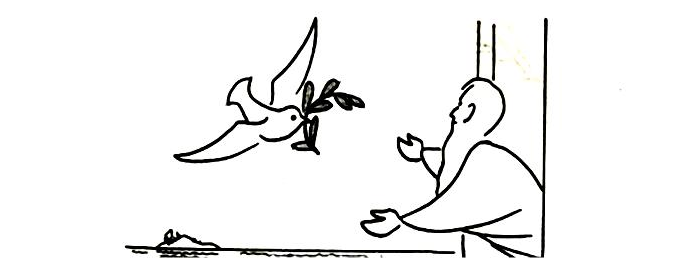 Project HOPE For Networking KASSAGAM YOUTH EMPOWERMENT CENTRE BUILDING, LEFT WING, AT NYABERA CHIEF CAMP, KISUMU-NAIROBI ROADP.O BOX 1966-40100 KISUMU KENYAE-MAIL:projecthopefoundation@gmail.comTWEETER:@HOPE4NetworkingTel: +254-723-479-325				         +254-733-190-721KISUMU COUNTY SPORTS FOR SOCIAL CHANGE TOURNAMENT CONCEPT NOTEProject Title: KISUMU COUNTY SPORTS FOR SOCIAL CHANGE TOURNAMENTCollaborators: Project HOPE For Networking, Kisumu Pentecostal Church (CITAM), Vi Agroforestry, Care international, Plan International, Red Cross, Kisumu County Government, Primary schools, Secondary schools and Tertiary institutions in Kisumu County.Background InformationIts recognized that youth unemployment is a critical security threat as witnessed in many Countries around the world. History has shown that idle youths can influence themselves and that they can also be mislead by groups of people who have their own vested interests.Employment creation is therefore a priority in terms of turning their vast energy into a potential asset for development rather than a security threat. Its therefore important to initiate programmes that increase productive engagements to harness youth talents in sports and create employment opportunities.  Current StatusSports in Kisumu County is on the decline. This is the case as most of the sporting activities carried out in the County receive minimal or no attention and participation by both the players and the spectators. A number of factors contribute to this status in the County as regards sporting activities. This has lead to the sporting individuals and teams to shift their goal posts to other Counties such as Nairobi. This shift has even more devastating effects to the County and also to the sporting teams and individuals as they still under go the process of settling.The County is loosing some of its best players when it comes to the various games that they involve themselves in.  Thus, something really has to be done since our youths are subjected to a number of dangerous people who will take advantage of them pretending to want to help them.  JustificationAll of us know the importance of sports in one’s life…By engaging the youth in sports, it gives us as an organization and others a platform of helping the youth through the vast opportunities that we and other collaborating organizations have .Youths can be able to take advantage of these opportunities so that they can raise their standards of living as they exploit the talents. The Kisumu County Sports For Social Change will grant the youths with avenues that will see them stay away from Drugs and Social Ills. This project will also help in addressing environmental issues such as environmental clean ups and tree planting in the County.“A County that does not invest in its youths is a County that is …” Overall ObjectivesOur objective is to “Keep the Youths away from Drugs and Social Ills”  Specific ObjectivesTo bring back the liveliness of Sports in KisumuTo help youths earn a living out of SportsTo keep youths away from Drugs To address crime in the County through sportsTo reduce unemployment through sports and Entrepreneurship To address Environmental issues such as environmental clean ups and tree planting in the CountyTo keep the youths in ChurchApproachOur approach is to have the Tournament clustered into three;Under 14 - For Primary SchoolsUnder 18 –For Secondary SchoolsUnder 24 – For Out of school youths and those who are in Collage and University.Selection Criteria for BeneficiariesThe teams that will take part in the Tournament are those that have already registered themselves in the Kisumu County Sports for Social Change Tournament that is being implemented by Project HOPE For Networking. This will apply for all the teams; those in primary, Secondary, Collages & Universities.  Project implementation MethodologyThe teams will be pooled in a fair and just manner into groups. Those in the primary schools will play the under 14 and will be grouped fairly. Those in secondary schools will play the under 18 and will also be grouped fairly, same to those who are out of school who will be playing the under 24, will also be grouped fairly.All these groups will play their preliminaries during April holidays and August holidays.Those who win their preliminaries shall then move to the next level which shall be the Finals. The final games shall be held during the December holidays each year.The Kisumu County Sports for Social Change Tournament shall be organized yearly by Project HOPE For Networking. There is a committee that will be sitting to help in the planning, logistics & Resource mobilization.For the fields to be used we are going to work together with the schools, Collages & universities that have fields that could be used for the games. This would be through signing a M.O.U. with these Institutions.Monitoring and EvaluationThe Committee shall see to it that they come up with a structure for M&E which shall perform functions such as; seeing to that the teams playing athear to the Rules & Regulations of each sporting activity, there is fairness while grouping the teams, and many other responsibilities.Program AreaKISUMU COUNTYExpected OutputsYouths staying away from Drugs Reduction of crime rates in the County More Youths involved in Business/EnterprisesYouths exploiting their talents to the maximumYouths earning a living from sportsRaised standards of living Reduction of unwanted pregnanciesIncrease in forest cover as the teams will be Ambassadors for Change in the County